Восьмая Всероссийская научно-техническая конференция "Фундаментальные основы баллистического проектирования – 2022"28 июня-1 июля 2022 г., Санкт-Петербург, Россия .Первое информационное сообщениеПосвящается 90-летию кафедры Е3»Средства поражения и боеприпасы» БГТУ»ВОЕНМЕХ» им. Д.Ф. УстиноваВсероссийская научно-техническая конференция "Фундаментальные основы баллистического проектирования – 2022" продолжает ряд конференций баллистической направленности, проводящихся в БГТУ «Военмех» начиная с 1997 г. (I - III Окуневские чтения (1997, 2000, 2002 гг.), “Проблемы баллистики” (2004., 2006 гг.), "Фундаментальные основы баллистического проектирования” (2008, 2010, 2012, 2014, 2016, 2018, 2021 гг.).  Результаты этих конференций, поддержанных широким кругом учебных, научных и промышленных организаций опубликованы в 40 томах материалов докладов и трудов, изданных Оргкомитетом.  Конференция проводиться  по четным годам в БГТУ «ВОЕНМЕХ» им. Д.Ф. Устинова на базе кафедры Е3 «Средства поражения и боеприпасы» при поддержке традиционных и ряда новых участников.Традиционные участники конференции   БГТУ «ВОЕНМЕХ» им. Д.Ф.Устинова; Институт механики МГУ; ИжГТУ им. М.Т. Калашникова, МГТУ им. Н.Э.Баумана; Казанский государственный технологический университет»; Российский химико - технологический университет им. Д.И.Менделеева; Институт прикладной механики УРО РАН; Институт автоматизации проектирования РАН; Институт прикладной математики им. М.В.Келдыша РАН; Институт химической физики РАН им. Н.Н.Семенова; ФГУП «РФЯЦ  ВНИИТФ»; ФГУП «РФЯЦ  ВНИИЭФ»; НИИ прикладной математики и механики при Томском госуниверситете; НИЦ (оружия) НИИ КиВ ВМФ ВУНЦ ВМФ «ВМА»; ЗАО «НПО специальных материалов»; АО «КНИИМ»; АО «НЗИВ»;  АО «НИИ «Поиск»; АО «НИИ ТМ»; АО «НИЭП»; АО «ФНПЦ «НИИПХ»; АО «ЦНИИ «Буревестник»; ФГУП КБ «Арсенал» им. М.В.Фрунзе; АО «ГосНИИ «Кристалл»; АО «ГосНИИмаш»; АО «НПО «Базальт»; АО «НПО «Сплав»; ФГУП «СКТБ «Технолог»;  АО «НПК «КБМ»; АО «КБ Приборостроения»; АО «КНИИМ»; АО «НИИИ»; АО «НИМИ»; АО «НИИПМ»; АО «НПП «Краснознаменец»; АО "НПО "Прибор"; ФГУП «ФЦДТ «Союз»; ФКП НТИИМ; ФКП «НИИ Геодезия»; ФГУП «СКТБ «Технолог», ООО «Учебно-научно-производственный центр компьютерных технологий»; Военно - исторический музей артиллерии, инженерных войск и войск связи и др.СОПРЕДСЕДАТЕЛИ   КОНФЕРЕНЦИИБУРЕНОК В.М., ВАРЕНЫХ Н.М., ИВАНОВ К.М., МИЛЕХИН Ю.М., НАБОКОВ Ю.А., СМИРНОВ И.М., СПИРИН Р.Б., ЧИЖЕВСКИЙ О.Т.Программный комитет конференцииАссовский И.Г., Баженов В.Г., Бородавкин В.А., Ваулин С.Д., Велданов В.А.,  Волчихин В.И., Егоренков Л.С., Емельянов В.Н., Исаев С.А., Ищенко А.Н., Калмыков П.Н., Каширкин А.А., Козлов Е.А., Козлов В.И., Кэрт Б.Э., Ладов С.В., Ларионов Б.И., Мелешко В.Ю., Могильников Н.В., Остапенко Н.А., Павловец Г.Я., Пилюгин Н.Н., Пинчук В.А., Поляков Е.П., Самсонов В.А., Семашкин Е.Н., Хмельников Е.А., Чубасов В.А., Чуков А.Н., Швыкин Ю.С., Шевелев Ю.Д., Шишков А.А.Президиум - научный комитет конференцииАртамонов И.О., Буренок В.М., Вагин А.В., Вареница В.И., Вареных Н.М., Воронько О.В., Голубев А.Е., Дубов К.С., Закаменных Г.И., Игнатов А.В., Кашин В.М., Коноплев Д.В., Костюков В.Е., Крауклиш И.В., Крылов В.М., Куценко Г.В., Кэрт Б.Э., Леонтьев А.И., Липанов А.М., Милехин Ю.М., Михайлов Ю.М., Михеев В.Г., Набоков Ю.А., Окунев Ю.М., Петров В.А., Панов В.В., Порхачев В.А., Рахматулин Р.Ш., Родионов А.А., Русяк И.Г., Руденко В.Л., Руденко Д.В., Садовничий В.А., Самородский М.В., Селиванов В.В., Семилет В.В., Сильников М.В., Смирнов И.М., Смирнов Н.П., Спирин Р.Б., Степанов В.В., Толпегин О.А., Третьяков О.В., Файков Ю.И., Чижевский О.Т., Чуков А.Н., Швыкин Ю.С., Шикунов Н.В.Оргкомитет конференции Кэрт Б.Э. (председатель), Знаменский Е.А. (ученый секретарь), Петрова Е.В.(технический секретарь), Генкин Ю.В., Князева И.В.,  Максимов Ф.А., Самородский М.В., Семилет В.В.Основные направления работы конференции  Внешняя баллистика. Аэродинамика и аэротермобаллистика.Внутренняя баллистика.Динамика и прочность газо-жидкостных тепломеханических систем. Взрыв, удар, защита.Эффективность действия.Методы и средства полигонных испытаний и измерений.Информационные и управляющие системы.Новые компьютерные технологии и средства компьютерного моделирования при проектировании.       10. Безопасность, экологичность, технологии производства и утилизации.Предусмотрены четыре формы представления докладов на конференции: пленарные доклады и лекции (40 мин.), доклады на секциях (20 мин.), краткие сообщения (10 мин.), стендовые доклады. ПРАВИЛА ОФОРМЛЕНИЯ ПУБЛИКАЦИЙК началу конференции будут изданы материалы (тезисы) докладов и программа. Печать на одной стороне листа формата А4 через 1 интервал ориентация альбомная, в две колонки. Поля: верхнее 25, остальные 20, между колонками  35. Объем от 1 до 4 целых колонок, лазерный принтер, без нумерации страниц, размер шрифта 10. : Название заглавными жирными буквами размером 12, затем фамилии и инициалы авторов заглавными буквами курсивом размером 10, затем название организации , полный почтовый адрес организации, в одну строку телефон с кодом города, факс, электронная почта курсивом строчными буквами размером 10. Уравнения выполняются средствами Microsoft Equation 3.0. Обычный символ 10, крупный индекс 8, мелкий индекс 6, крупный символ 14, мелкий символ 10.  Предпочтительный шрифт TIMES NEW ROMAN, Таблицы и уравнения должны располагаться в контексте, физические величины приводятся в системе СИ. Рисунки выполняются черно-белыми в форматах PCX, BMP, JPG, TIF и встраиваются в текст. Отдельно представляются рисунке в вышеуказанных форматах На рисунках не должно быть символов размером менее 8. Доклады  представляются на русском языке. Предоставляются (почтой) первые экземпляры экспертных заключений в 1 экз. Копии экспертных заключений высылаются электронной почтой.ПРИМЕР ОФОРМЛЕНИЯ ЗАГОЛОВКА:ВНУТРЕННЯЯ БАЛЛИСТИКА ИВАНОВ И.И.Балтийский государственный технический университет    198005, Санкт-Петербург, 1-я Красноармейская ул. д. 1,т. (812) 259-11-21, факс (812)316-24-09, E-mail kert@mail.ruКопию отпечатанных тезисов с экспертным заключением и копию на лазерном диске, подготовленную в редакторе Word 2007 или Word 2007 вместе с заявкой следует направлять по адресу 190005, Санкт-Петербург, 1-я Красноармейская ул. д. 1, БГТУ, каф. Е3, Б.Э. Кэрту. Тезисы можно направить электронной почтой, предварительно упаковав архиваторами RAR, ARJ, ZIP. В этом случае следует дождаться подтверждения Оргкомитета о получении файла без искажений, или повторить отправку.E-mail: E3kafedra@mail.ru, kert@mail.ruПосле завершения конференции предполагается публикация сборника трудов. Объем публикуемых статей до 12 колонок. Правила оформления те же, что и для тезисов докладов. При предоставлении расширенных тезисов (3-4 стр.), материал статей не должен быть развернутой копией тезисов. Предоставляются акты экспертизы в 1 экз. Оформленные материалы статей (1 бумажная копия и дискета) сдаются в Оргкомитет во время конференции. Планируется конкурсный отбор. В соответствии с Постановлением правительства РФ от 20 апреля 2006 г. № 227 п.11 «к опубликованным работам, отражающим основные научные результаты диссертации, приравниваются материалы всесоюзных, всероссийских и международных конференций и симпозиумов». Заявка на участие в конференции в виде представленной ниже регистрационной формы только в электронном виде должна быть представлена в Оргкомитет не позднее 27 мая 2022 г. по Е-mail (как присоединенный файл),Тезисы докладов должны быть представлены в Оргкомитет одновременно с заявкой на участие в конференции только в электронном виде по Е-mail (как присоединенный файл), не позднее 27 мая 2022 г. с обязательным приложением сканированной копии акта экспертизы. При более позднем представлении тезисов, включение их в сборник материалов не гарантируется.Заявка на участие в конференции.Необходимо заполнить все графы в правой колонке прилагаемой регистрационной формы и направить в Оргкомитет конференции вместе с тезисами доклада в электронном виде.РЕГИСТРАЦИОННАЯ ФОРМАПрограмма конференции и материалы докладов.Уведомления о включении доклада в программу конференции будут разосланы контактным авторам вместе с приглашениями до 10 июня 2022 г. Программа конференции и материалы докладов будут вручены участникам при регистрации.ПРОЖИВАНИЕ:  Участники конференции самостоятельно размещаются в гостиницах Санкт-Петербурга. Оплата проживания проводится участником самостоятельно. Заявки на бронирование мест могут быть сделаны по сети Интернет. Можно воспользоваться услугами сайтов http://www.hotel24.ru , http://www.petrohol.ru, http://www.helospb.ru http://www.spbflat.ru. Оргкомитет советует заранее (за 2 – 3 месяца) позаботиться о бронировании мест в гостиницах. Командировки оформлять в Балтийский государственный технический университет «ВОЕНМЕХ» им. Д.Ф.Устинова.ПИТАНИЕ:    Во время работы школы-семинара организуется питание участников: обеды в столовой БГТУ «Военмех». Оплата питания производится участниками самостоятельно.Регистрационный взнос участника конференции Регистрационный взнос, включающий расходы на аренду помещений, оргтехники, ее техническое обслуживание, типографские расходы на издание программы, материалов докладов и трудов конференции, почтовые расходы (с учетом финансовой поддержки спонсоров конференции), составляет 5000 руб. соответственно за каждый доклад, либо за участника без представления доклада. Со студентов и аспирантов, представляющих персональные доклады РВ не взимается. Сотрудники организаций – спонсоров и сотрудники БГТУ от РВ освобождаются. РВ дает право на участие во всех заседаниях конференции, получение программы и сборника материалов докладов, право на публикацию статьи в трудах при ее одобрении. О возможной культурной программе конференции, способах и размерах ее оплаты будет объявлено дополнительно. Регистрационный взнос следует переводить на расчетный счет ООО «Учебно-научно-производственный центр компьютерных технологий»:Реквизиты:  ООО УНПЦ КОМТЕХ, ОГРН 1027810283885, ОКВЭД 73.10,(в пп указать цель платежа: регистрационный взнос за доклад … (ФИО), НДС не облагается). Оргкомитет не располагает кассовым аппаратом, поэтому документы, подтверждающие уплату Оргвзноса при регистрации не выдаются. Регистрационный взнос может быть внесен на расчетный счет через Сбербанк.Предусмотрена заочная форма участия в конференции. Участникам, представившим доклад и уплатившим взнос, материалы докладов и программа конференции высылаются почтой.Заинтересованные организации приглашаются войти в число соучредителей - спонсоров конференции, а их руководители в состав Попечительского совета конференции. Необходимым условием является оказание финансовой поддержки Оргкомитету. Организация-спонсор будет представлена во всех печатных изданиях конференции.Почтовый  адрес Оргкомитета конференции и контактные телефоны 190005, Санкт-Петербург, 1-я Красноармейская, д.1 , БГТУ, каф. Е3,  Кэрту Б.Э. Контактные телефоны и E-mail :  8-911-231-05-06, 8-968-193-60-67  Кэрт Борис Эвальдович ,   Kert@mail.ru,  e3kafedra@mail.ru - материалы, посланные по этой электронной почте попадают непосредственно в основной компьютер конференции.8-921-640-12-81  Знаменский Евгений Александрович , Тел/факс 8-(812) 495-77-90 /8-(812) 317-80-84 Петрова Елена Владиславовна, Веричева Елена Владимировна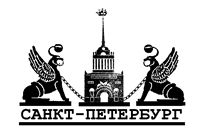 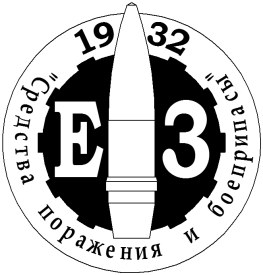 Фамилия      Имя       Отчество1Должность, уч. степень, уч. звание2Организация3Служебный адрес4Телефон   Факс   E-mail5Домашний адрес6Телефон   Факс   E-mail7Фамилия имя и отчество и должность первого лица организации8Представляется доклад: пленарный (ПЛ; секционный (С); краткое сообщение (КС); стендовый (СТ); участвую без представления доклада (БД).9Название доклада10Я представляю доклад в качестве докладчика (Д)-  контактного автора; в качестве соавтора (С).11Секция123Я предполагаю приехать (Да/Нет)Дата приезда  /  Дата отъезда14Предполагаемое участие в культурной программе (автобус/теплоход)15Название банкаФилиал «ЦЕНТРАЛЬНЫЙ» Банка ВТБ ПАО Г. МОСКВА.  БИК Банка044525411К/с30101810145250000411ИНН ООО УНПЦ КОМТЕХ7826020123Р/с40702810526260000553